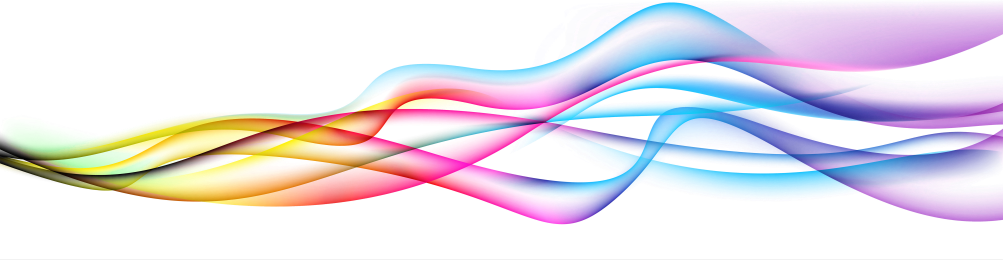 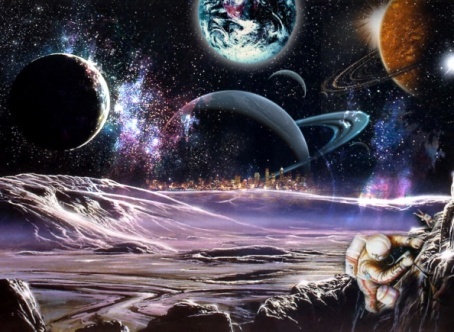 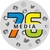 ВНИМАНИЕ!с 11.04. по 16.04в нашей школе будет проходить предметная неделя  предметов естественнонаучного цикла и математики.Приглашаем всех учащихся с 5 по 11 класс принять активное участие в наших мероприятиях!11 апреля (понедельник)«Животные в космосе» - викторина13.30.(2 корпус 5 классы – все)– организатор Калниньш О.А.команда от каждого класса 5 человек.«Занимательное естествознание»- конкурс-игра18.00.(2 корпус 6 классы – все ) – организатор Перевалова С.В.команда от каждого класса 5 человек12 апреля (вторник)8.00. – радиопередача ( 2 корпус)«Своя игра» - 8 классы – все13.00.(1 корпус каб. 208) – организатор Тереханова Е.Е.команда 5 человек от класса«Космическое путешествие» - квест16.00.(1 корпус – 9 классы - все) – организаторы: Полякова С.Н., Кокшарова О.А., Спешилова И.С.,Кудрявцева Ю.И., Баженова О.С.команда 5 человек от класса.13 апреля (среда)«Занимательное естествознание» -конкурс-игра13.00.(2 корпус – 7а, 7б, 7в, 7г) – организатор Перевалова С.В.команда5 человек от класса«Первый полет в космос» -проектная задача17.30.(2 корпус – 6 классы - все) – организаторыПеревалова С.В., Кашина Л.А.команда 4 человека от классаОлимпиада по информатике  7а,7б,7в,7г, 8е,8з,8и – 2 корпусорганизаторКлементьева Л.В.Интеллектуальная игра «КОСМОС» - 8а,8б,8в,8г,8д – 1 корпусорганизатор Филипьева М. А.Брейн-ринг  «Твой шанс» - 5а,5б,5в,5г,5д – 2 корпусорганизаторХудолеева Е.В.Математическая игра – 8 классы –всеорганизаторБадамшина Н.Р.«12 записок» - игра для всех желающих(1 корпус) – организатор Бурмакина Т.А.14 апреля (четверг)«Умники и умницы» - игра14.00.(2 корпус, каб 218 – 8 классы все) – организатор Бортникова Е.В.3 человека от класса.Интеллектуальная «ПЕНТАГОН»15.00.(2 корпус –10-11 классы все) – организатор Перевалова С.В., Кашина Л.А.команда 5 человек от класса15 апреля (пятница)«Первая помощь в космосе» - викторина 14.00.( 2 корпус – 9 классы) – организатор Шантар А.В.команда 5 человек от класса«Первый полет в космос» - проектная задача17.30. (2 корпус – 7 классы все) – организатор Перевалова С.В., Кашина Л.А.команда 4 человека от класса16 апреля (суббота)«Смотр знаний» - естественнонаучная функциональная грамотность2 корпус, каб. 316. – организатор Перевалова С.В.12.00. – 5-6 классы13.00. – 7-8 классы14.00. – 9,10,11 классыОт каждого класса по 3 человекаВ течение недели:Игра-онлайн «Галактика – Млечный путь»5-11 классы – команда 3-4 человекас 10.00. до 18.00. – по ссылкевыставка рисунков«Мы покорители космоса»5-7 классы – 1 и 2 корпусДля учащихся начальной школы организуется интерактивная зона«Космос – далекий и близкий» - раскраски2 корпус, 3 этаж, коридор у каб. 302, 307, 305Викторина «Верите ли вы?»(1 корпус 5з, 5л) – организатор Лазукова И.В.Внеклассное мероприятие «Космическое путешествие»(1 корпус  6а класс) – организатор Лазукова И.В.«Лучший счетовод» - конкурс(6, 7 классы все) – организатор Бадамшина Н.Р.Фотовыставка «Математика вокруг нас»(1 корпус  7,8 классы) – организатор Никулина Т.Ф.«Домино» - игра(1 корпус  8д класс) – организатор Жукова  Е.Н.«Космическое путешествие» - игра(1 корпус 6г, 6д класс) – организатор Жукова Е.Н.Онлайн- игра «Космическая викторина» по ссылке(5-11 класс) – организатор Кашина Л.А.Историческая справка в медиацентре – Кашина Л.А.